Paris, le 2 mai 2019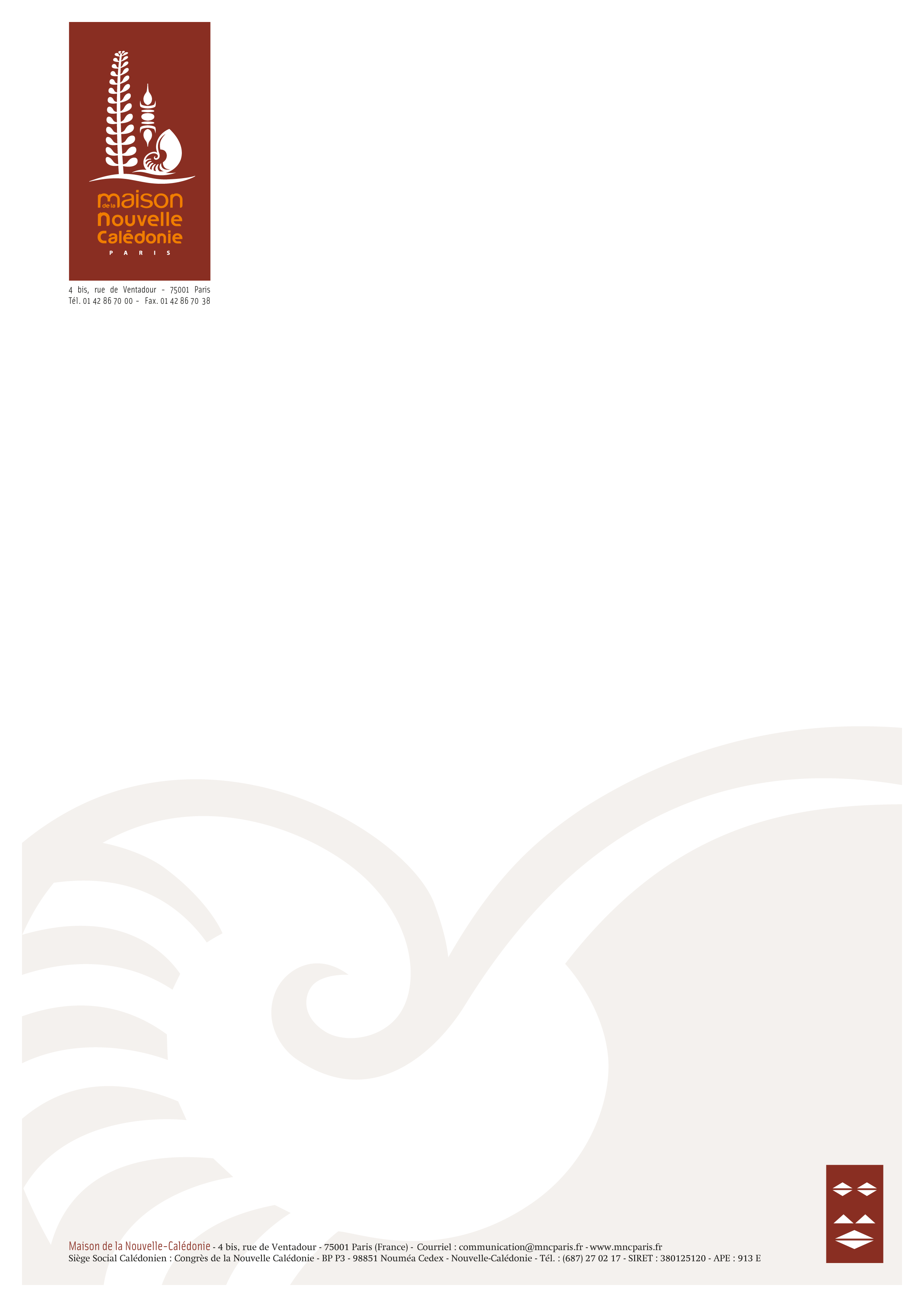 SITUATION DES ETUDIANTS NEO CALEDONIENS NES EN NOUVELLE CALEDONIEMesdames et Messieurs,La Maison de la Nouvelle-Calédonie à Paris porte des missions de service public en direction des ressortissants français néo-calédoniens présents sur le sol métropolitain. Son Service Etudiant a pour mission d’accompagner les jeunes durant tout leur parcours de formation en Métropole  afin de les aider dans toutes leurs démarches et formalités administratives, en particulier leur immatriculation socialeL’étudiant qui s’adresse à votre guichet est né en NOUVELLE-CALEDONIE. Il est français mais en Nouvelle Calédonie il n’y a pas le régime sécurité sociale mais la CAFAT. Selon un accord avec la Directrice nationale de l’INSEE, nous faisons parvenir à l’INSEE national un fichier par étudiant calédonien avec la copie couleur du passeport et un acte de naissance avec filiation. L’Insee accélère le processus d’immatriculation.Parallèlement, l’étudiant s’inscrit sur la plateformeInscription des étudiants étrangers
et des collectivités d’outre-mer (*) à la Sécurité Sociale
(*) Nouvelle-Calédonie et Wallis-et-FutunaÉtant donné que le processus est accéléré, au bout de quelques semaines, l’étudiant reçoit ce message lui signifiant son immatriculation. Il s’adresse donc à la CPAM la plus proche de son lieu d’habitation.Étant français de Nouvelle-Calédonie né en Nouvelle-Calédonie, cet étudiant a fait les démarches demandées et doit être enregistré auprès de la Caisse Primaire d’Assurance Maladie de sa ville d’études. Nous vous remercions de faire en sorte que cet étudiant finalise son inscription selon les consignes données par le biais de la plateforme.Pour plus de renseignements vous pouvez joindre Agnès SIRAUT, chef du Service Etudiant Formation jeunesse à la Maison de la Nouvelle-Calédonie à Paris.MAIL :  agnes.siraut@mncparis.frTEL : 07 78 47 00 67 / 01 42 86 70 23Avec mes remerciements anticipés, je vous prie d’agréer, Mesdames, Messieurs, l’expression de ma parfaite considération.					Agnès SIRAUTAu revoir!Nous ne pouvons donner suite à votre demande d'inscription car votre situation ne le permet pas : Un numéro d'immatriculation vous a déjà été attribué. Nous vous invitons donc à prendre contact avec la caisse du lieu de votre résidence. Votre correspondant de la sécurité sociale étudiante. 